Preparation for an application letter :You have worked on the jobs offers. Now you must get prepared to write the application letter : first, fill in the chart with the job you have chosen (choisir un des jobs parmi les 6, page 2): On the left prepare what you have on the job offer, on the right prepare what you will write in your letter.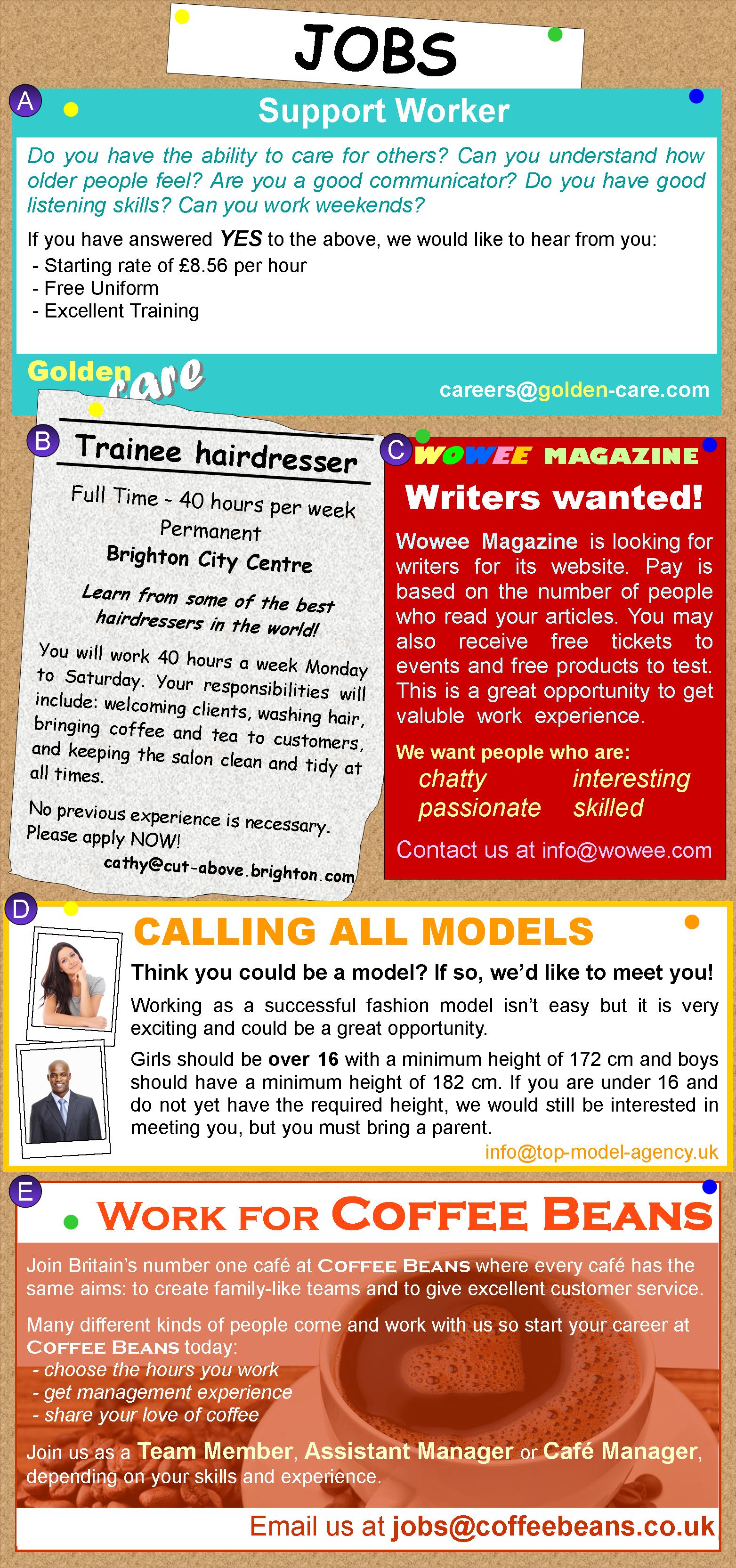 Now, follow the model of activity 13 and do your own letter :________________________________________________________________________________________________________________________________________________________________________________________________________________________________________________________________________________________________________________________________________________________________________________________________________________________________________________________________________________________________________________________________________________________________________________________________________________________________________________________________________________________________________________________________________________________________________________________________________________________________________________________________________________________________________________________________________________________________________________________________________________________________________________________________________________________________________________________________________________________________________________________________________________________________________________________________________________________________________________________________________________________________________________________________________________________________________________________________________________________________________________________________________________________________________________________________________________________________________________________________________________________________________________________________________________________________________________________________________Job offer : _______________________________________Job offer : _______________________________________My application letterMy application letterDuties (what you have to do for the job)My skillsSkills requiredMy skillsEducation (diplomas… needed)My educationExperience neededMy experienceJob hoursMy availabilitiesMy motivation : My motivation : My motivation : My motivation : 